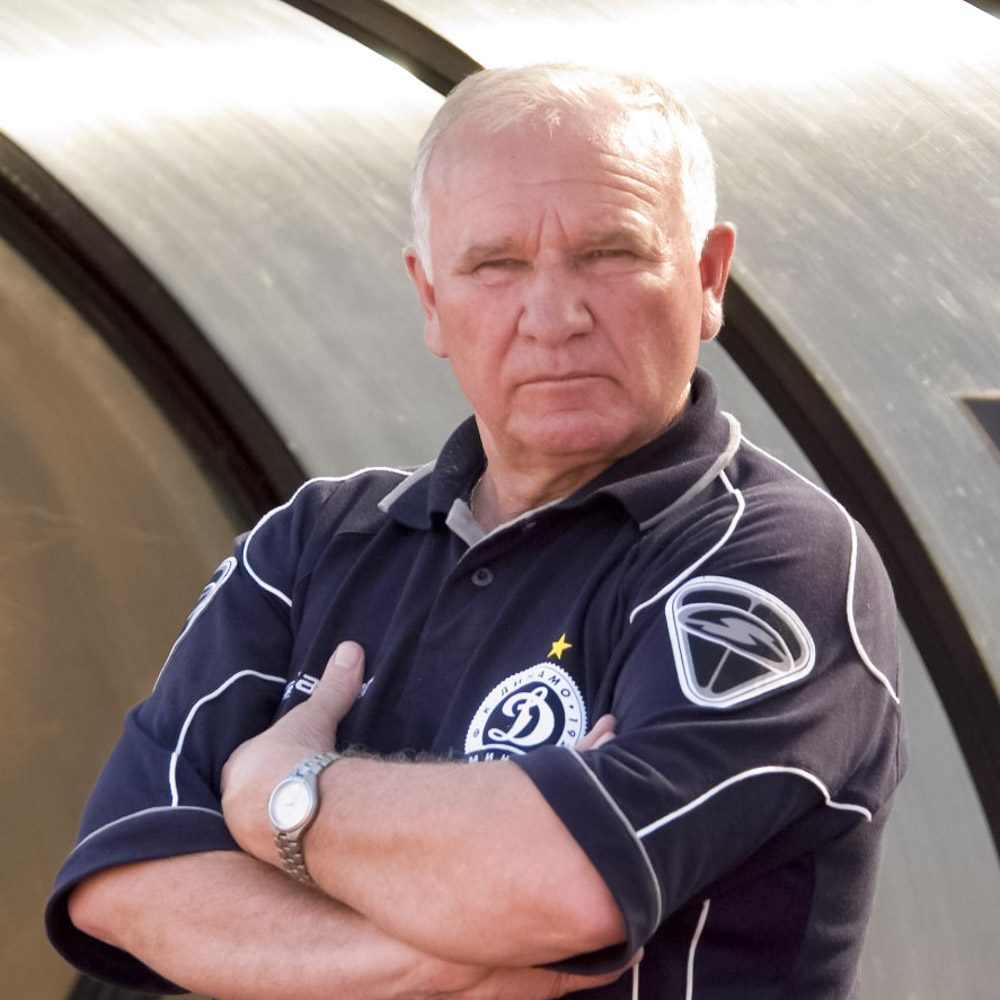 Юрий Антонович Пышник родился 24 июня 1942 года в деревне Кирово Слуцкого района Минской области Белорусской ССР. В то время на Случчине была война, разруха, голод. Родители – простые крестьяне, до войны работали в колхозе. Детство было тяжёлым, жили в деревне, бедствовали. У родителей Юрий был самым младшим ребёнком, десятым. Когда стало совсем трудно, мать отдала мальчонку в семью своего брата Ефима Георгиевича Кулеша, который жил в Слуцке: в четыре года за воспитание паренька взялся родной дядя. Он был военным, сражался в Советско-финскую войну (1939—1940) и получил там ранение, прошёл блокаду Ленинграда.  «Он прожил до 98 лет, – вспоминает Юрий Антонович, – был крепким, в здравом уме, хотя и инвалид – с одной ногой». В 2006 году Татьяна Гусева в газете Газета «Iнфа-Кур'ер» писала о нём в связи с его 95-летием:«Ніколі не думаў, што дажыву да такіх гадоў», – делится долгожитель, родившийся в 1911 году в д. Кирово (Царовцы) Слуцкого района. В пять лет он остался сиротой. Закончил два класса: «не было за кім вучыцца». Участник Финской войны, в 1940-ом году он потерял ногу и выжил едва ли не единственный из всей дивизии, разбитой в одно утро. Два года провёл на больничной койке в Ленинградском госпитале, где и пережил блокаду. Ефим Георгиевич вернулся в Слуцк из Пятигорска ещё во время войны. «Наша радыё перадавала, што горад некалькі разоў пераходзіў то да немцаў, то да нашых. Я не ведаў, куды вяртаўся», – вспоминает юбиляр…У дяди своих детей не было, а работал он завскладом. Там Юрий и прошёл хорошую школу жизни, узнал, что такое труд. К родителям наведывался по воскресеньям – ходил пешком туда и обратно за 7 километров. Вот так и воспитывался: вроде отец и мать есть, а жил у дядьки. Внимания родителей, конечно, не хватало, поэтому и прибирала к себе улица, друзья. Много играли на улице, в том числе очень популярен был футбол. Маленького футболиста не пугали ни коленки в синяках, ни локти в ссадинах – мелочь по сравнению с голом в ворота соперника. Именно благодаря футболу всё выдержал, состоялся в жизни. Хотя некоторые товарищи и друзья Юрия Антоновича попали в места не столь отдалённые, потом он им отправлял посылки. Есть в этом детстве и свои плюсы – после такой жизненной школы Юрию Антоновичу было легко работать с детьми.Учился в школе №5, тогда она была белорусской, там и окончил 10 классов. Юрий Пышник – воспитанник уличного футбола. Спортивная школа в Слуцке имелась, но футбольной секции не было, только волейбольная и баскетбольная, однако в футбол дети играли. На всех соревнованиях Юрий достойно защищал честь школы, представлял республику на Всесоюзной спартакиаде школьников. Позже стал выступать за слуцкий «Спартак», попал в сборную школьников Минской области. Ребята заняли первое место в республике. И Вадим Радзишевский, тренер сборной БССР, которая готовилась к Всесоюзной спартакиаде школьников, пригласил Юрия в её состав. В Тбилиси, где проходил турнир, команда выступила неплохо, а Юрия признали лучшим полузащитником.После этого Радзишевский предложил юному слуцкому футболисту заниматься в группе подготовки минского «Урожая». Два месяца он жил у тренера в квартире, пока не получил общежитие. Тренировались в суворовском училище – там был хороший спортзал. С «Урожая», в котором дебютировал в 1959 году, и началась футбольная карьера Юрия Пышника.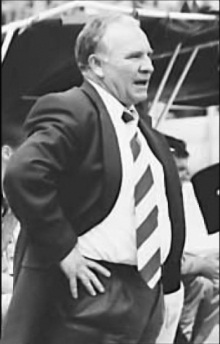 Потом, в 1961 году, он получил приглашение в команду «Беларусь», которую в 1963-м преобразовали в «Динамо». Хорошая была команда, дружная, сплочённая. В ней играло немало приглашённых игроков из других городов, но никакого деления на местных и приезжих не было. Здоровый коллектив, никаких разногласий. В 1962-м Юрий уже постоянно выступал в основном составе, забивал голы. А в следующем сезоне, когда играли в Москве с ЦСКА, получил серьёзную травму.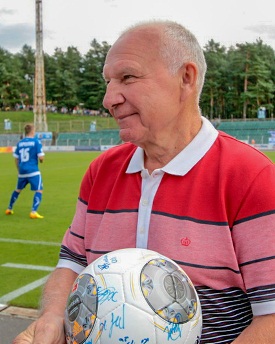 В 1965 году перешёл в гомельский «Спартак». Там тогда тоже были неплохие футболисты, многие выступали до того в минском «Динамо». Гомельчане играли в одной подгруппе с «Алгой» из г. Фрунзе. Сейчас это Бишкек – столица Киргизии и крупнейший город страны.  Юрий забил в матче с ними гол, «Спартак» победил, а после матча тренер фрунзенцев Новиков предложил по окончанию сезона перейти в его команду. В 1966 году Юрий Пышник уже играл за команду «Алга».В Киргизии очень любили футбол, стадион во Фрунзе всегда был набит битком. Когда ехали через Ош некоторые фанаты из народа целовали автобус. Условия для футболистов были хорошие, да и платили больше, чем в Гомеле. Жил в гостинице. Команда была дружная, часто собирались вместе. Ездили отдыхать на Иссык-Куль, брали с собой жён, даже жена Регина из Минска приезжала.Кстати, небольшое отступление – о семье. С будущей женой Юрий познакомился, когда переходил из «Урожая» в «Беларусь». Устраивался в общежитие команды, оно располагалось возле цирка. Увидел стоящую девушку, которую заприметил ещё раньше, когда ходил на матчи баскетболисток минского «Буревестника».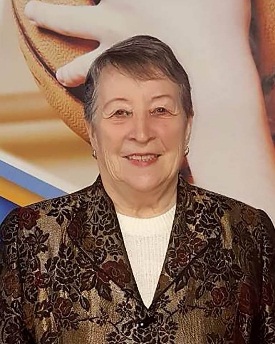  Это было в 1960 году, – рассказал корреспонденту «Прессбола» в одном из интервью Юрий Антонович. – Я тогда играл за «Урожай». Наш вратарь Коля Журавенко обожал баскетбол, он-то меня частенько и брал с собой на игры. Там впервые и увидел Регину. Она была самой маленькой в команде, зато самой шустрой, часто забивала. Познакомились, стали встречаться.Начали дружить, ходили в парк Горького. Покупали пакет молока, булочки с марципанами и сидели на скамеечке… В декабре 1961-го ребята расписались и уже более 50 лет вместе. А через год после свадьбы в семье уже было пополнение – родился сын Серёжа (11.12.1962).Но вернёмся к спорту. О Киргизии у Юрия Антоновича сохранились только хорошие воспоминания. Но два года вдали от семьи давались тяжело. Поэтому в 1968 году Юрий перебрался на родину, в гродненский «Неман». Вскоре родился второй сын Андрей (01.02.1968), и Регина Игнатьевна попросила: «Хватит уже ездить, мне тяжело одной, возвращайся в Минск». Так в 27 лет Юрий Антонович Пышник закончил карьеру футболиста и стал тренером.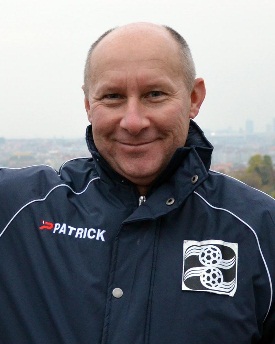 Юрий Пышник – самый известный в белорусском футболе детский тренер. Он 38 лет проработал с детьми – 33 года в Республиканском училище олимпийского резерва, а до того пятилетку в столичной СДЮШОР-5.– Это моё, родное, настоящее призвание в жизни, – признается Юрий Антонович. – Я детский тренер.С 1970-го по 75-й он работал в ДЮСШОР-5, где был директором Леонид Лапунов. В 1975 году его пригласили тренировать начинающих футболистов в школу олимпийского резерва. Его воспитанники участвовали в престижных соревнованиях, многие из них стали знаменитыми футболистами. Потом в 1994 году открылось Республиканское училище олимпийского резерва (РУОР) – Москва дала ставки, и Юрия Антоновича перевели туда. Евгений Шунтов предложил идти, потому что были успехи в «Хрустальном мяче». Пошёл в РУОР с удовольствием. За бытность Юрия тренером команды училища его воспитанники становились чемпионами республики 25 раз. Весь период существования (1994–2004) главным тренером клуба был Юрий Антонович. Клуб в разные годы назывался и МПКЦ-2, и МПКЦ-96 и просто РУОР. Среди воспитанников клуба многие впоследствии выступали в сборной Белоруссии, в том числе Артём Концевой, Леонид Ковель, Дмитрий Ленцевич, Юрий Жевнов, Александр Мартынович, Виталий Кутузов, Антон Путило.Старшая команда завершила своё существование в 2004 году, однако на юниорском уровне клуб продолжает существовать. В 1994 году сборная Беларуси U-16 под руководством Юрия Пышника впервые в истории белорусских сборных вышла в финальную часть чемпионата Европы.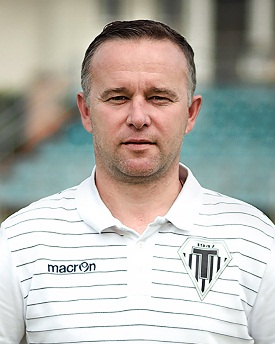 Сегодня Юрий Антонович Пышник – мастер спорта по футболу, заслуженный тренер Беларуси. Жена – заслуженный тренер Республики Беларусь, мастер спорта международного класса, судья вышей национальной категории, член союза ветеранов Республики Беларусь. Оба – отличники народного образования.Вся семья Пышников популярна в спортивном мире страны. Их друзья и знакомые шутят: когда говорим «Пышник», подразумеваем Юрия Антоновича и Регину Игнатьевну. Вот уж неразрывная пара! Всегда и всюду вместе, так что в футболе Регина Игнатьевна разбирается, пожалуй, не хуже, чем в любимом баскетболе. Она ведь тоже заслуженный тренер Беларуси, почти три десятка лет возглавляла столичную СДЮШОР-10, воспитала не один десяток отличных баскетболисток. Сыновья Сергей и Андрей тоже футболисты – играли в командах мастеров, потом стали тренерами. Внуки Игорь и Сергей тоже играли, сейчас Денис выступает в дубле минского «Динамо».